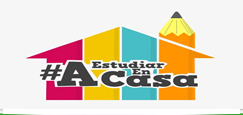                                 Liceo José Victorino Lastarria                                                 Rancagua                           “Formando Técnicos para el mañana”                                   Unidad Técnico-PedagógicaLENGUA Y LITERATURA SEGUNDO MEDIOOA 7 : Leer y comprender cuentos latinoamericanos modernos y contemporáneos, considerando sus características y el contexto en el que se enmarcan.FECHA: 11 al 15 de mayoOBJETIVO: Conocer las características de los personajes y como estas influyen en su comportamiento.Caracterización Caracterizar a los personajes de una narración consiste en determinar específicamente las características físicas, cómo se comportan, las características de sus atributos, valores, motivaciones, entre otras particularidades. Para lograr esta tarea, la narración entrega distintos datos y pistas que permiten dotar a los personajes de una "identidad". Esto implica que el lector va conociendo a los personajes a medida que avanza en la lectura y solo podrá tener una imagen completa de ellos al concluirla. Algunos de estos datos se entregan de forma explícita en la narración, mientras que otros deben ser inferidos por el lector a partir de las acciones del personaje, de sus palabras y pensamientos, y de lo que los otros personajes dicen acerca de él. Conflicto Por lo general, los personajes de los textos narrativos —ya sea de una novela, cuento, leyenda, mito, etc.— se enfrentan a algún conflicto durante el transcurso de la historia, provocando una tensión en el relato. Los personajes pueden entrar en conflicto con su sociedad, otro personaje, una fuerza natural o sus propios miedos, deseos y frustraciones. Ahora bien, este conflicto no siempre se manifiesta de forma violenta o física, como puede ocurrir en una narración de tema bélico, sino que también puede ser de carácter psicológico, ideológico o simbólico.INSTUCCIONES : Lea atentamente el siguiente mito y desarrolle la actividad que se le propone a continuación.MITO DE PIGMALIONPigmalión era un importante rey de Chipre que destacó siempre por su bondad y sabiduría a la hora de reinar.
Todo su tiempo libre lo dedicaba a crear esculturas, no mostrándose interesado ni por otro tipo de distracción, ni por el matrimonio, lo que ya inquietaba a sus súbditos, que veían con desagrado la falta de descendientes para la familia real.
A pesar de los intentos de sus allegados de que encontrara esposa, Pigmalión seguía constantemente dedicado a crear magníficas esculturas, trabajando hasta altas horas de la noche.

Un día, se encaprichó en crear la figura de una hermosa mujer, trabajó incansablemente hasta lograr su objetivo. Cuando hubo acabado, vistió la figura -en marfil- con las mejores galas y le puso de nombre Galatea. No contento aún con la excepcional obra, siguió retocándola hasta que fue absolutamente perfecta.
Entonces, Pigmalión se dio cuenta de que se había enamorado de la figura. Días más tarde, en unas fiestas celebradas en honor de Afrodita, Pigmalión sorprendió a todos quienes les rodeaban suplicando a la diosa que transformara a Galatea en un ser humano, para que pudiese amarla como se merecía.

Nada más realizar su petición, Pigmalión corrió a su taller, y allí pudo ver cómo Galatea iba adquiriendo los primeros rubores en sus mejillas e iniciaba un lento movimiento, bajando del pedestal en el que se encontraba grácilmente y con una hermosa sonrisa dirigida a su creador.
Éste le pidió entonces que si quería ser la reina de Chipre, a lo que ella contestó que le bastaba con ser su esposa. La boda no pudo resultar más feliz, la propia Afrodita acudió en forma de mortal.

La unión fue sumamente feliz y fructífera, y dio varios hijos, entre ellos, Pafo. El agradecido pueblo de Chipre fue, desde entonces, uno de los que más cuidó sus ofrendas a la diosa, que siempre recibió allí un gran trato.

Otra bonita versión de la leyenda dice que Afrodita, compadecida del amor de un Pigmalión más joven, le ordenó besar a la estatua y, en ese momento, Galatea se convirtió en mujer, para mayor éxtasis de su creador.ACTIVIDAD: Responda las siguientes preguntas1.- ¿Quién era Pigmalión  ¿A qué se dedicaba?2.-¿ Por qué el pueblo estaba preocupado?3.- ¿Quiénes son los personajes del cuento? Caracterízalos completando la siguiente tabla.4.- ¿Quién era Galatea?5.- Cómo logró finalmente el rey casarse?6.- ¿Cómo se relaciona el refrán “ La fe mueve montañas” con este mito?Envía tus respuestas al correo: meguifran@yahoo.esPersonajesPigmaliónGalateaCaracterísticas físicasCaracterísticas psicológicasMotivos o razones que los hacen actuar de cierta forma